Приложение 5к Временной Инструкциипо оформлению государственными инспекторами в сфере земельного контроля (надзора) Государственной инспекции Министерства агропромышленного развития и продовольствия Донецкой Народной Республики материалов об административных правонарушениях (пункт 4.9)РЕШЕНИЕ о рассмотрении жалобы (протеста прокурора) на постановление по делу об административном правонарушении "______" ______________ 20___ года                                                                     № _________ Я, _____________________________________________________________________________ 		(полное, без сокращений, название должности государственного инспектора, фамилия, имя и отчество  _______________________________________________________________________________, 		государственного инспектора, уполномоченного рассматривать жалобу, протест прокурора)рассмотрев                                                        , которая (ый) поступила (л) "        "                                    года (жалобу, протест прокурора) от ______________________________________________________________________________ (фамилия, имя и отчество лица, подавшего жалобу, или должность, фамилия, имя и отчество прокурора, который опротестовал постановление) на постановление по делу об административном правонарушении от "___" __________ года №                               которое вынес ___________________________________________________________________________________ 		(должность государственного инспектора, фамилия, имя и отчество государственного инспектора, _______________________________________________________________________________________________который вынес постановление)  в отношении гр. _________________________________________________________________________________, (фамилия, имя и отчество лица, в отношении которого вынесено постановление) идентификационный номер _______________________________________________________________________, который (которая) родился (лась) "____" ________19__года _________________________________,              						 (место рождения) проживает по адресу: ____________________________________________________________________________ (полный адрес с указанием почтового индекса) _______________________________________________________________________________________________, Продолжение приложения 5У С Т А Н О В И Л: ________________________________________________________________________________ (результаты рассмотрения жалобы или протеста) ________________________________________________________________________________________________________________________________________________________________________________________________________________________________________________________________________________________________________________________________ ________________________________________________________________________________ ________________________________________________________________________________________________________________________________________________________________________________________________________________________________________________ Руководствуясь статьями 244, 287-293, 295 Кодекса Украины об административных правонарушениях, Р Е Ш И Л: 1. ______________________________________________________________________________ (принятое решение в соответствии со статьей 293 КУоАП) ________________________________________________________________________________________________________________________________________________________________________________________________________________________________________________________________________________________________________________________________ 	2. Отправить копию решения в трехдневный срок: 		2.1. ______________________________________________________________________ (фамилия, имя и отчество лица, подавшего жалобу, ________________________________________________________________________________или должность, фамилия, имя и отчество прокурора, который опротестовал постановление) 	2.2.________________________________________________________________________	2.3 ________________________________________________________________________ 			(название должности государственного инспектора, фамилия, имя и отчество государственного инспектора, _______________________________________________________________________________ 				который вынес решение)	3. В соответствии со статьей 297 КУоАП решение по жалобе на постановление по делу об административном правонарушении может быть опротестовано прокурором. Протест на решение по жалобе вносится вышестоящему должностному лицу в отношении должностного лица, которое приняло решение по жалобе. ______________________________________	(название должности государственного инспектора,______________________________________         _____________________________________ 	который вынес решение) 					      (подпись, инициалы и фамилия государственного 								              инспектора, который вынес решение) Отметка о вручении (направлении) решения лицу, в отношении которого вынесено (прокурору, который опротестовал) постановление по делу об административном правонарушении 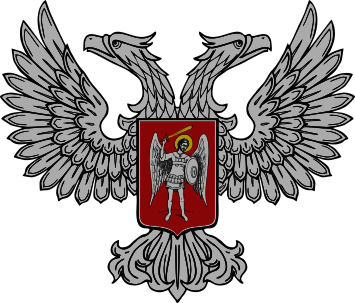 ДОНЕЦКАЯ НАРОДНАЯ РЕСПУБЛИКАМИНИСТЕРСТВО АГРОПРОМЫШЛЕННОЙ ПОЛИТИКИ И ПРОДОВОЛЬСТВИЯГОСУДАРСТВЕННАЯ ИНСПЕКЦИЯ ДНР, . Донецк, Калининский район, пр. Дзержинского, 45 АТелефон (062)312-76-79, тел/факс (062)386-88-24E-mail: GI.App_p.DNR@mail.ruДОНЕЦКАЯ НАРОДНАЯ РЕСПУБЛИКАМИНИСТЕРСТВО АГРОПРОМЫШЛЕННОЙ ПОЛИТИКИ И ПРОДОВОЛЬСТВИЯГОСУДАРСТВЕННАЯ ИНСПЕКЦИЯ ДНР, . Донецк, Калининский район, пр. Дзержинского, 45 АТелефон (062)312-76-79, тел/факс (062)386-88-24E-mail: GI.App_p.DNR@mail.ruДОНЕЦКАЯ НАРОДНАЯ РЕСПУБЛИКАМИНИСТЕРСТВО АГРОПРОМЫШЛЕННОЙ ПОЛИТИКИ И ПРОДОВОЛЬСТВИЯГОСУДАРСТВЕННАЯ ИНСПЕКЦИЯ ДНР, . Донецк, Калининский район, пр. Дзержинского, 45 АТелефон (062)312-76-79, тел/факс (062)386-88-24E-mail: GI.App_p.DNR@mail.ruКопию решения получил (а) лично:               "_____" __________________________ 20 ___ года _________________________________________ (фамилия, имя, отчество) ______________________________ (подпись) Копия решения направлена по почте: "_____" ______________________________ 20 __ года Квитанция № _______________ от _________________ _______________________________________________ (название должности государственного инспектора, фамилия и инициалы государственного инспектора, который отправил постановление) ___________________________ (подпись) 